Supplementary Material for online publication only“International multi-specialty Delphi survey: Identification of diagnostic criteria for hepatic and renal cyst infection”ContentSupplementary Tables		4Supplementary Figures		4Supplementary References	3Supplementary Table 1. Proposed reporting items for Delphi studies, adapted from Diamond et al.[1]Supplementary Table 2. Calculation of the disagreement index[2], adapted from Maverakis et al.[3]Abbreviations: IPR, interpercentile range; IPRCP, the central point of IPR; IPRAS, interpercentile range adjusted for symmetry.Supplementary Table 3. Final result - diagnostic items rated uncertain or inappropriate within three Delphi roundsThe median rating of each item was calculated and divided into one of three categories: appropriate (6.5-9.0), uncertain (3.5-6.4) and inappropriate (1.0-3.4). IPR indicates the 33rd percentile and 67th percentile of the series of ratings. Consensus was calculated by using the DI (Supplementary Table 2). A DI value < 1 indicates consensus for that item, a value of > 1 indicates no consensus.Abbreviations: IPR, interpercentile range; DI, disagreement index; CT, computed tomography; MRI, magnetic resonance imaging; DWI, diffusion weighted images; CA19-9, carbohydrate antigen 19-9; USG, ultrasonography; ALT, alanine aminotransferase; AST, aspartate aminotransferase; ALP, alkaline phosphatase; γ-GT, gamma-glutamyl transferase; ADC, apparent diffusion value coefficient; SPECT, single photon emission computed tomography; Ga67, gallium-67; ULN, upper limit of normal.a Items were added by the panel after the first round.Supplementary Table 4. Ratings for each diagnostic item per roundThe median rating of each item was calculated and divided into one of three categories: appropriate (6.5-9.0), uncertain (3.5-6.4) and inappropriate (1.0-3.4). IPR indicates the 33rd percentile and 67th percentile of the series of ratings. Consensus was calculated by using the DI (Supplementary Table 2). A DI value < 1 indicates consensus for that item, a value of > 1 indicates no consensus.Abbreviations: IPR, interpercentile range; DI, disagreement index; 18FDG PET/CT, 18fluorodeoxyglucose positron-emission computed tomography; CRP, c-reactive protein; WBC, white blood cell count; CT, computed tomography; MRI, magnetic resonance imaging; DWI, diffusion weighted images; CA19-9, carbohydrate antigen 19-9; USG, ultrasonography; ALT, alanine aminotransferase; AST, aspartate aminotransferase; ALP, alkaline phosphatase; γ-GT, gamma-glutamyl transferase; ADC, apparent diffusion value coefficient; SPECT, single photon emission computed tomography; 111In-WBC, indium-111 oxine-labeled leukocyte scan; Ga67, gallium-67; ULN, upper limit of normal.a Items were added by the panel after the first round.Supplementary Figure legendsSupplementary Figure 1. Example of a completed Delphi survey of the second round, created using SurveyMonkey® Inc. Palo Alto, CA, USA web-based survey software.Supplementary Figure 2. Response rate of selected experts throughout the Delphi survey.a Survey only partially completed (n=2)Supplementary Figure 3. Geographical distribution of the experts who completed the third round. World map highlighting the countries represented by the experts. Contrast differences indicate the number of participants per country. Participants per country: the Netherlands (n=8); The United States of America (n=6); Belgium (n=5); Canada (n=2); France (n=2); Spain (n=2); Australia (n=1); Brazil (n=1); Italy (n=1); Japan (n=1); South Korea (n=1).Supplementary Figure 4. Delphi survey procedure for hepatic and renal cyst infection diagnostic items.Supplementary Figure 1. 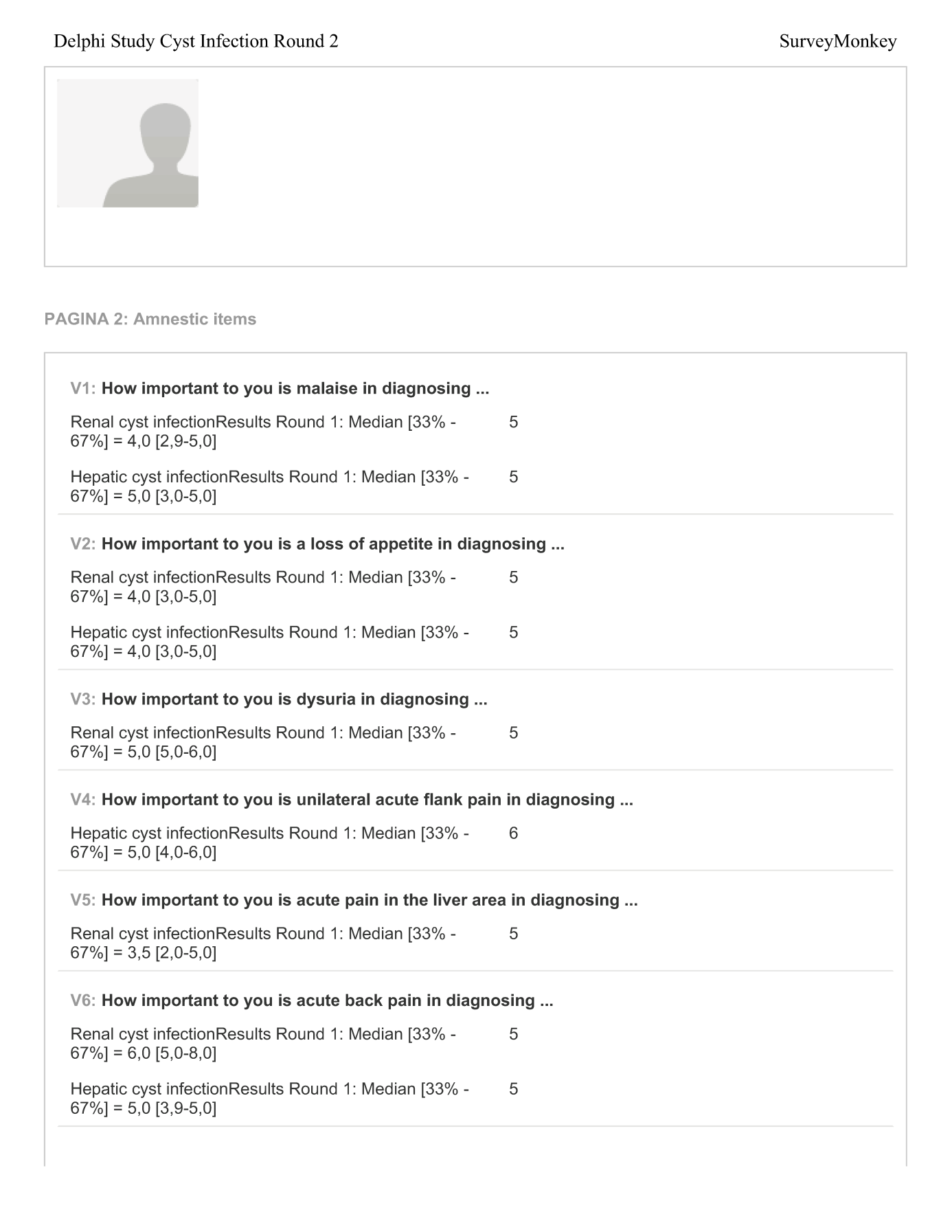 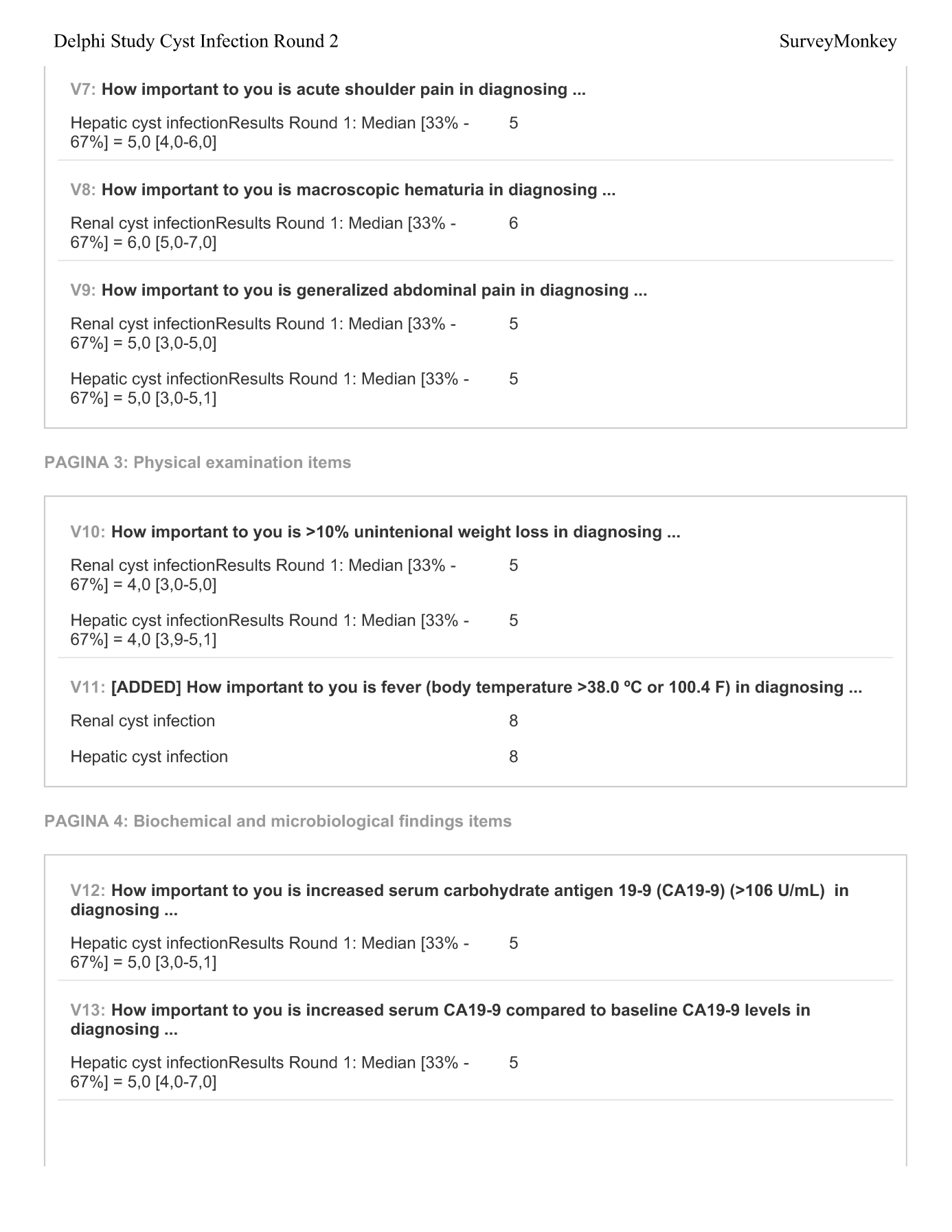 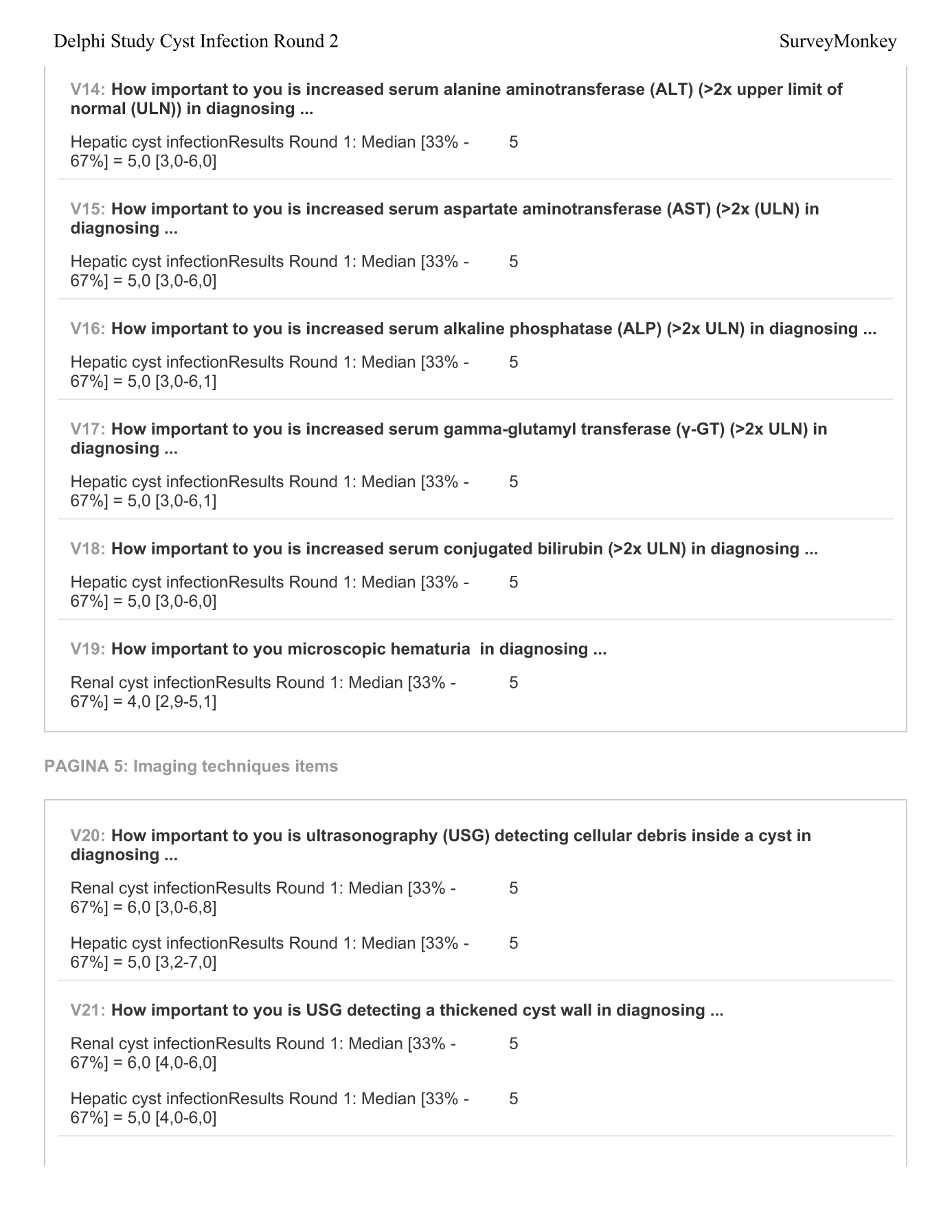 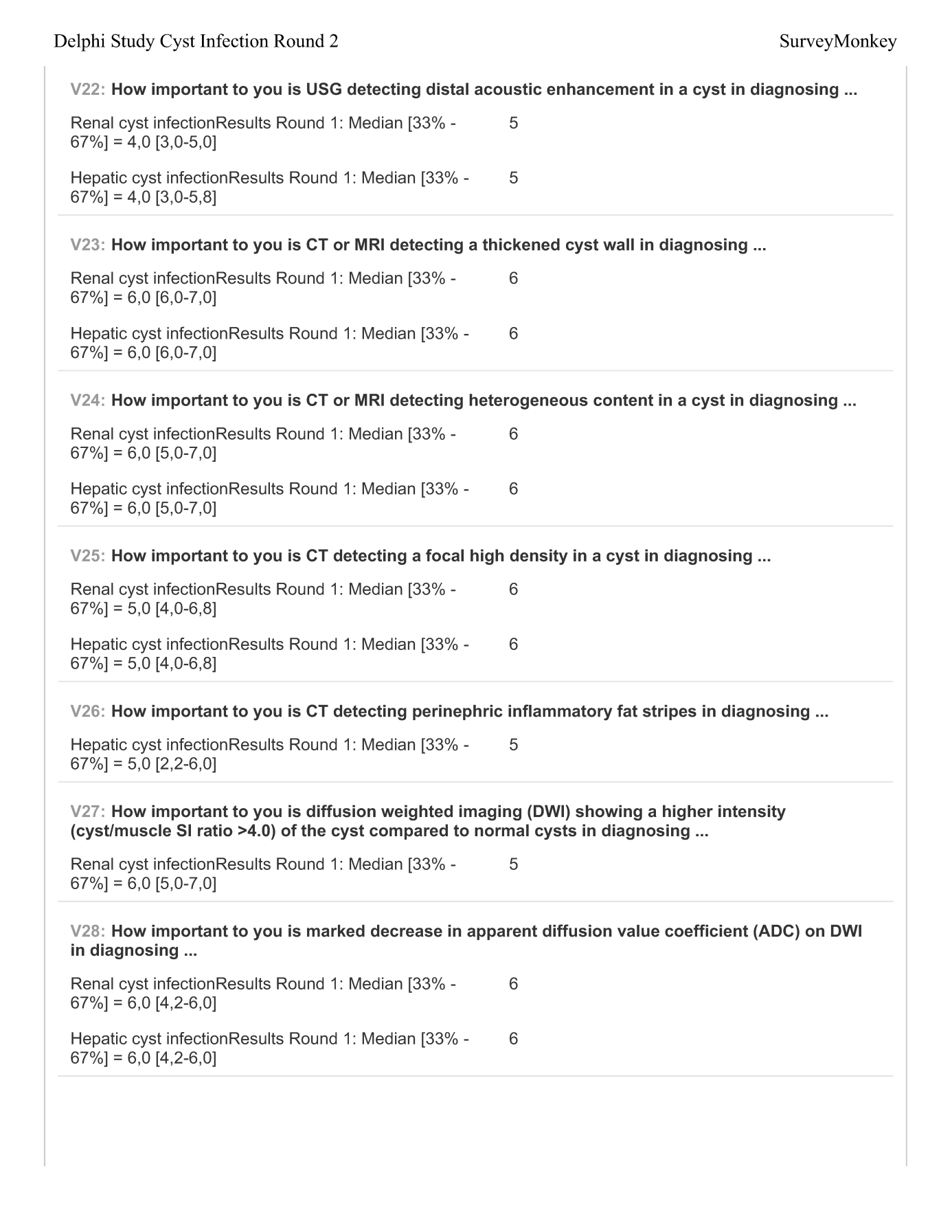 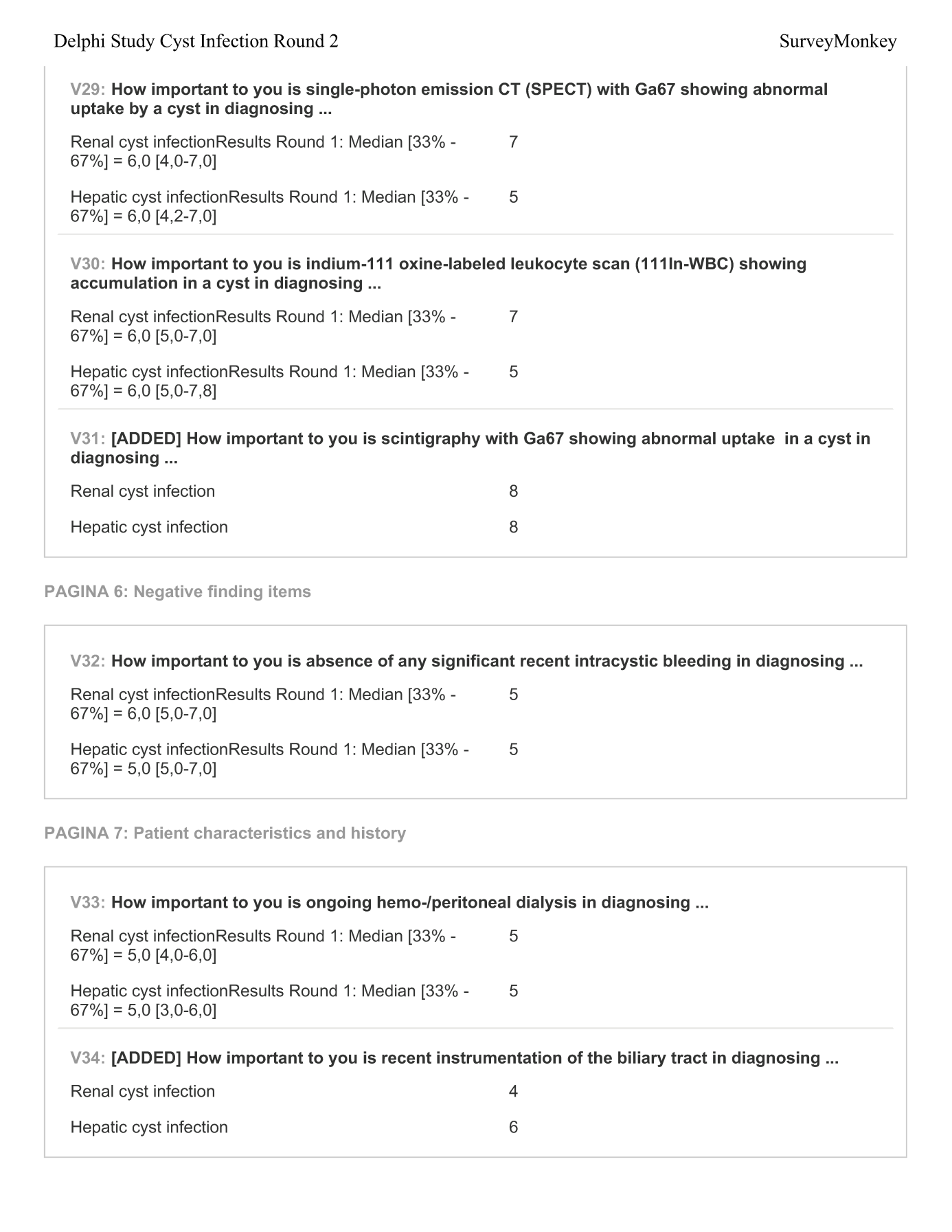 Supplementary Figure 2.Supplementary Figure 3.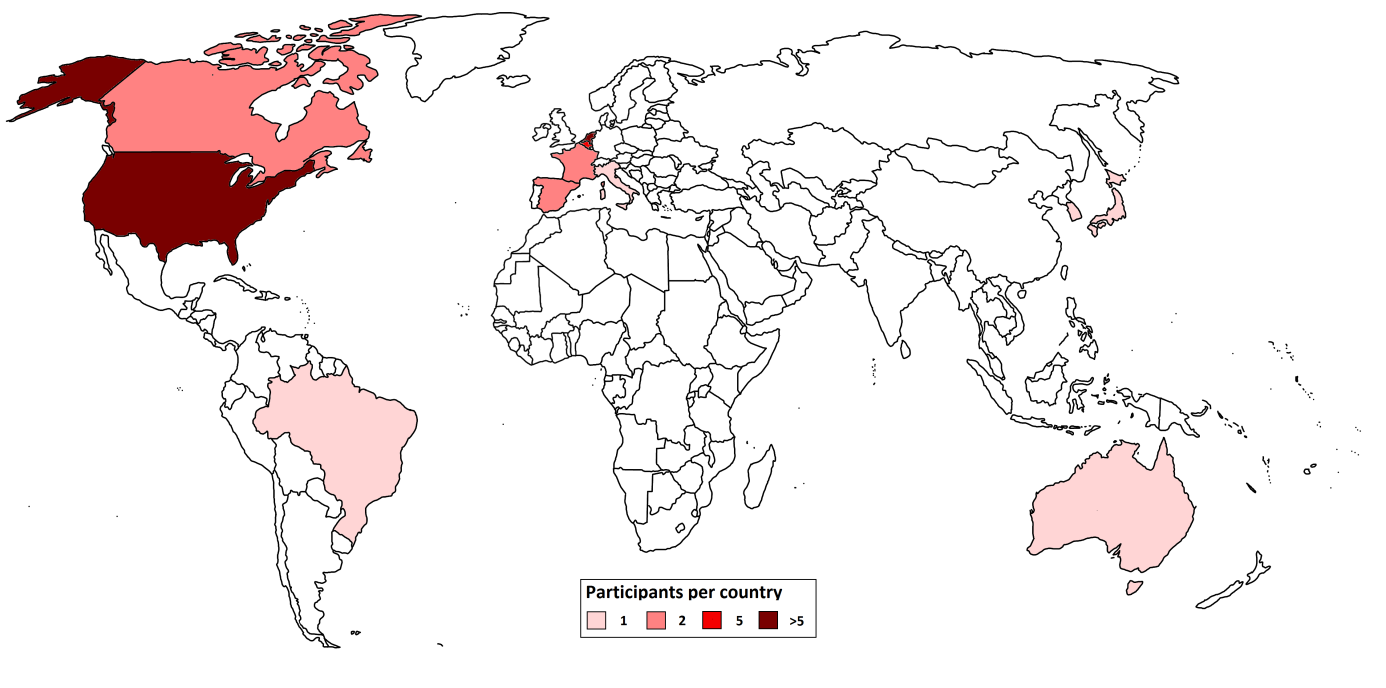 Supplementary Figure 4.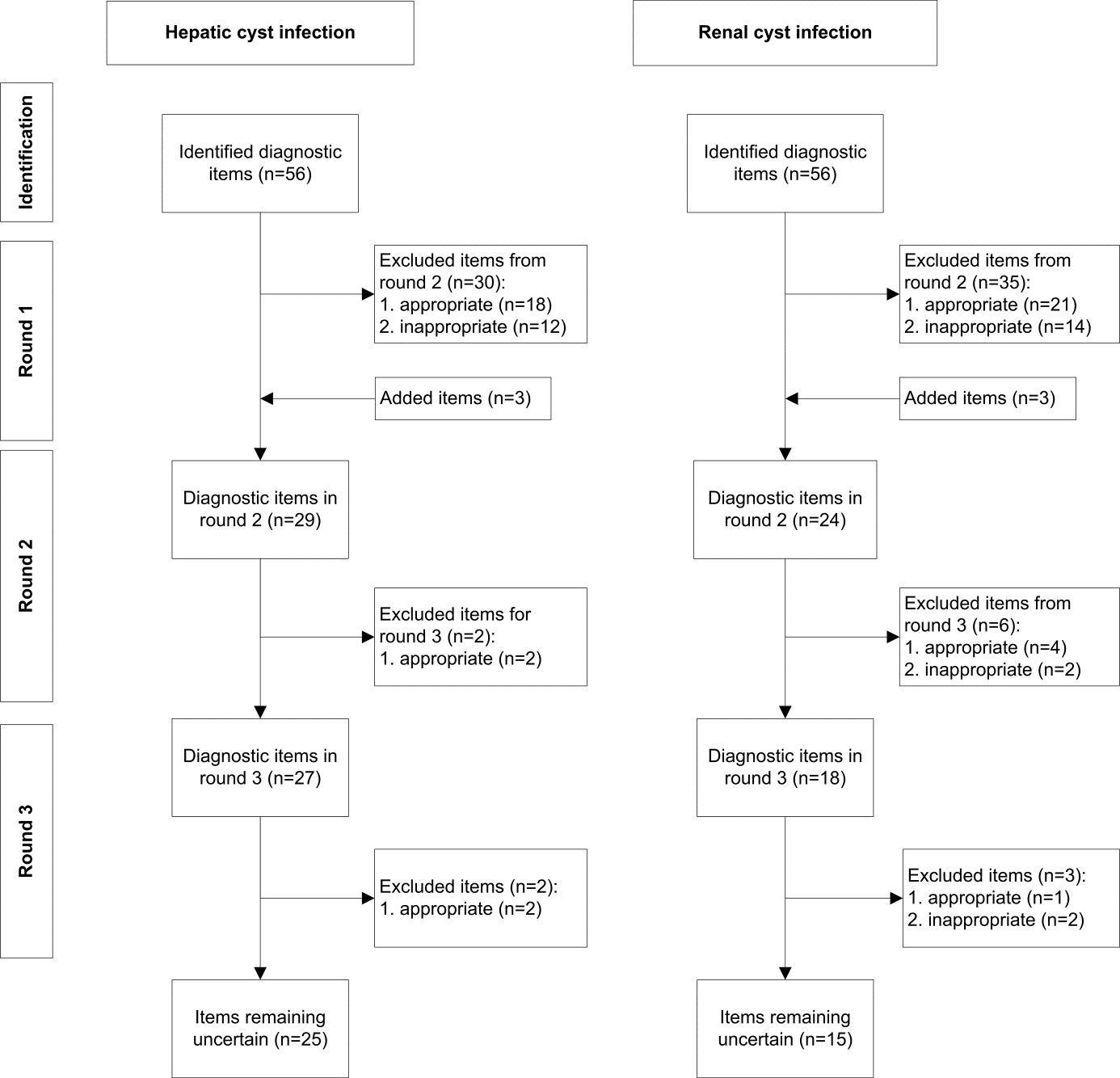 Supplementary References1	Diamond IR, Grant RC, Feldman BM, Pencharz PB, Ling SC, Moore AM, Wales PW: Defining consensus: A systematic review recommends methodologic criteria for reporting of delphi studies. J Clin Epidemiol 2014;67:401-409.2	Fitch K, Bernstein SJ, Burnand B, LaCalle JR, Lázaro P, van het Loo M, McDonnell J, Vader JP, Kahan JP: The rand/ucla appropriateness method user's manual; in RAND (ed). Santa Monica, RAND, 2001. 3	Maverakis E, Patel F, Kronenberg DG, Chung L, Fiorentino D, Allanore Y, Guiducci S, Hesselstrand R, Hummers LK, Duong C, Kahaleh B, Macgregor A, Matucci-Cerinic M, Wollheim FA, Mayes MD, Gershwin ME: International consensus criteria for the diagnosis of raynaud's phenomenon. J Autoimmun 2014;48-49:60-65.CriteriaScoreWere selection criteria from participants reproducible?   No0   Yes1Was the number of rounds to be performed stated?    No0   Yes1Were criteria for dropping items clearly stated?   No0   Yes1Were alternate stopping criteria specified (i.e. maximum number of rounds)?   No0   Yes1Total (0-4)VariableFormulaIPRUpper limit IPR (67th percentile) – lower limit IPR (33rd percentile)IPRCP(lower limit IPR + upper limit IPR) / 2Asymmetry index Distance between IPRCP and 5 IPRAS2.35 + (1.5 * asymmetry index)Disagreement index IPR / IPRASHepatic cyst infectionMedian (IPR)DIRenal cyst infectionMedian (IPR)DIUncertain (3.5-6.4) (n=25)Uncertain (3.5-6.4) (n=15)CT or MRI detecting heterogeneous content in a cyst6.0 (6.0-7.0)0.22CT or MRI detecting heterogeneous content in a cyst6.0 (6.0-7.0)0.22SPECT with Ga67 showing abnormal uptake by a cyst6.0 (6.0-7.0)0.22Scintigraphy with Ga67 showing abnormal uptake in a cysta6.0 (5.2-6.8)0.40USG detecting cellular debris in a cyst6.0 (5.0-6.0)0.32USG detecting cellular debris in a cyst6.0 (5.0-6.8)0.48Scintigraphy with Ga67 showing abnormal uptake in a cysta6.0 (5.0-6.0)0.32USG detecting a thickened cyst wall 6.0 (6.0-6.0)0USG detecting a thickened cyst wall6.0 (5.0-6.0)0.32CT detecting a focal high density in a cyst6.0 (5.0-6.0)0.32CT detecting a focal high density in a cyst5.5 (5.0-6.0)0.32DWI showing a higher density of a cyst compared to normal cysts6.0 (5.0-6.0)0.32Marked decrease in ADC on DWI5.0 (5.0-6.0)0.32Marked decrease in ADC on DWI5.0 (5.0-6.0)0.32Increased serum CA19-9 compared to baseline5.0 (5.0-6.0)0.32Absence of any significant recent intracystic bleeding5.0 (3.0-6.0)0.97Unilateral acute flank pain5.0 (4.2-6.0)0.70Generalized abdominal pain5.0 (4.0-5.0)0.32CT detecting perinephric inflammatory fat stripes5.0 (3.2-6.0)0.95Ongoing hemo-/peritoneal dialysis5.0 (3.2-5.0)0.48Malaise5.0 (4.0-5.8)0.70Dysuria4.5 (4.0-5.0)0.32Absence of any significant recent intracystic bleeding5.0 (3.0-5.8)0.85Macroscopic hematuria4.5 (3.2-5.0)0.48Increased serum γ-GT ( > 2x ULN)5.0 (4.0-5.0)0.32Malaise4.0 (3.2-5.0)0.48Increased serum CA19-9 ( > 106 U/ml)5.0 (4.0-5.0)0.32USG detecting acoustic enhancement in a cyst4.0 (4.0-4.0)0Increased serum ALP ( > 2x ULN)5.0 (4.0-5.0)0.32> 10% unintentional weight loss4.0 (3.0-4.0)0.22Acute shoulder pain5.0 (4.0-5.0)0.32Generalized abdominal pain5.0 (4.0-5.0)0.32Ongoing hemo-/peritoneal dialysis5.0 (3.2-5.0)0.48Increased serum AST ( > 2x ULN)4.0 (4.0-5.0)0.32Increased serum ALT ( > 2x ULN)4.0 (4.0-5.0)0.32Acute back pain4.0 (3.0-5.0)0.52Loss of appetite4.0 (3.2-4.8)0.40USG detecting acoustic enhancement in a cyst4.0 (4.0-4.0)0>10% unintentional weight loss4.0 (3.0-4.0)0.22Increased serum conjugated bilirubin ( > 2x ULN)4.0 (3.0-4.0)0.22Inappropriate (1.0-3.4) (n=12)Inappropriate (1.0-3.4) (n=18)Nausea3.0 (3.0-5.0)0.52Acute shoulder pain3.0 (2.0-5.0)0.65Fatigue3.0 (2.0-5.0)0.65Fatigue3.0 (2.0-5.0)0.65Vomiting3.0 (2.0-4.0)0.37Loss of appetite3.0 (3.0-4.0)0.22Female gender 2.0 (1.0-5.0)0.75Microscopic hematuria3.0 (3.0-4.0)0.22Tenderness in renal area2.0 (1.0-4.0)0.49Nausea3.0 (2.0-4.0)0.37Recent instrumentation of the urinary tract2.0 (1.0-3.0)0.29Acute pain in liver area3.0 (2.0-4.0)0.37Recent urinary tract infection2.0 (1.0-3.0)0.29Female gender2.0 (1.0-4.8)0.69Dysuria2.0 (1.0-2.1)0.15Tenderness in liver area 2.0 (1.9-4.0)0.39Positive urine culture 1.0 (1.0-2.0)0.13Vomiting2.0 (2.0-3.1)0.19Male gender1.0 (1.0-2.0)0.13Recent instrumentation of the biliary tracta2.0 (2.0-3.0)0.16Macroscopic hematuria1.0 (1.0-2.0)0.13Male gender1.0 (1.0-2.0)0.13Microscopic hematuria1.0 (1.0-1.1)0.01Increased serum ALT ( > 2x ULN)1.0 (1.0-2.0)0.13Increased serum CA19-9 ( > 106 U/ml)1.0 (1.0-2.0)0.13Increased serum CA19-9 compared to baseline1.0 (1.0-2.0)0.13Increased serum AST ( > 2x ULN)1.0 (1.0-2.0)0.13Increased serum ALP ( > 2x ULN)1.0 (1.0-2.0)0.13Increased serum γ-GT ( > 2x ULN)1.0 (1.0-2.0)0.13Increased serum conjugated bilirubin ( > 2x ULN)1.0 (1.0-2.0)0.13Round 1 (remaining items n=56)Round 1 (remaining items n=56)Hepatic cyst infectionMedian (IPR)DIRenal cyst infectionMedian (IPR)DIAppropriate (n=18)Appropriate (n=21)Positive blood culture9.0 (8.0-9.0)0.13Positive blood culture9.0 (8.0-9.0)0.13Fever ( > 38.5°C or 101.3 F)8.0 (8.0-9.0)0.13Fever ( > 38.5°C or 101.3 F)8.0 (8.0-9.0)0.1318F-FDG PET/CT showing an increased FDG activity lining a cyst compared to normal parenchyma8.0 (8.0-9.0)0.1318F-FDG PET/CT showing an increased FDG activity lining a cyst compared to normal parenchyma8.0 (8.0-9.0)0.13Absence of any other causes of fever8.0 (8.0-9.0)0.13Absence of any other causes of fever8.0 (7.2-9.0)0.25Acute pain in liver area8.0 (7.0-9.0)0.29Unilateral acute flank pain8.0 (7.0-9.0)0.29Increased serum CRP ( > 150mg/L or > 15 mg/dL)8.0 (6.0-9.0)0.49CT or MRI detecting gas in a cyst8.0 (8.0-8.8)0.10CT or MRI detecting gas in a cyst8.0 (8.0-8.8)0.10Tenderness in renal area8.0 (7.0-8.0)0.16Tenderness in liver area8.0 (7.0-8.0)0.16Increased serum WBC ( > 11x109/L or 11.000/µL)8.0 (7.0-8.0)0.16Increased serum WBC ( > 11x109/L or 11.000/µL)8.0 (7.0-8.0)0.16Imaging showing changes before and after onset of symptoms7.0 (6.2-8.8)0.42Imaging showing changes before and after onset of symptoms7.0 (6.0-8.8)0.47Increased serum CRP ( > 150mg/L or > 15 mg/dL)7.0 (6.0-8.1)0.39Clinical response to antibiotic treatment7.0 (7.0-8.0)0.16Clinical response to antibiotic treatment7.0 (7.0-8.0)0.16History of cyst infection7.0 (7.0-8.0)0.16History of cyst infection7.0 (7.0-8.0)0.16Increased serum CRP ( > 50mg/L or > 5 mg/dL)7.0 (6.0-8.0)0.37Increased serum CRP ( > 50mg/L or > 5 mg/dL)7.0 (6.0-8.0)0.37CT or MRI detecting perilesional inflammation of a cyst7.0 (6.0-8.0)0.37CT or MRI detecting perilesional inflammation of a cyst7.0 (6.0-8.0)0.37Contrast enhanced CT or MRI showing enhancement in the lining of cyst walls7.0 (6.0-7.8)0.34Recent instrumentation of the urinary tract7.0 (6.0-8.0)0.37An immune compromised patient7.0 (5.2-7.8)0.56Recent urinary tract infection7.0 (6.0-8.0)0.37MRI detecting fluid-fluid levels in a cyst7.0 (6.0-7.0)0.22CT detecting perinephric inflammatory fat stripes7.0 (5.2-8.0)0.58DWI showing a higher density of cyst compared to normal cysts7.0 (5.2-7.0)0.44Positive urine culture7.0 (5.0-8.0)0.65Contrast enhanced CT or MRI showing enhancement in the lining of cyst walls7.0 (6.0-7.8)0.34An immune compromised patient7.0 (5.0-7.8)0.63MRI detecting fluid-fluid levels in a cyst7.0 (6.0-7.0)0.22Uncertain (n=26)Uncertain (n=21)111In-WBC showing accumulation in a cyst6.0 (5.0-7.8)0.63Acute back pain6.0 (5.0-8.0)0.65CT or MRI detecting a thickened cyst wall6.0 (6.0-7.0)0.22CT or MRI detecting a thickened cyst wall6.0 (6.0-7.0)0.22CT or MRI detecting heterogeneous content in a cyst6.0 (5.0-7.0)0.52111In-WBC showing accumulation in a cyst6.0 (5.0-7.0)0.52SPECT with Ga67 showing abnormal uptake by a cyst6.0 (4.2-7.0)0.85CT or MRI detecting heterogeneous content in a cyst6.0 (5.0-7.0)0.52Marked decrease in ADC on DWI6.0 (4.2-6.0)0.71DWI showing a higher density of a cyst compared to normal cysts6.0 (5.0-7.0)0.52Absence of any significant recent intracystic bleeding5.0 (5.0-7.0)0.52Absence of any significant recent intracystic bleeding6.0 (5.0-7.0)0.52Increased serum CA19-9 compared to baseline5.0 (4.0-7.0)0.97Macroscopic hematuria6.0 (5.0-7.0)0.52USG detecting cellular debris in a cyst5.0 (3.2-7.0)1.5SPECT with Ga67 showing abnormal uptake by a cyst6.0 (4.0-7.0)0.97CT detecting a focal high density in a cyst5.0 (4.0-6.8)0.95USG detecting cellular debris in a cyst6.0 (3.0-6.8)1.50Increased serum γ-GT ( > 2x ULN)5.0 (3.0-6.1)1.03Marked decrease in ADC on DWI6.0 (4.2-6.0)0.71Increased serum ALP ( > 2x ULN)5.0 (3.0-6.1)1.03USG detecting a thickened cyst wall 6.0 (4.0-6.0)0.85Unilateral acute flank pain5.0 (4.0-6.0)0.85CT detecting a focal high density in a cyst5.0 (4.0-6.8)0.95Acute shoulder pain5.0 (4.0-6.0)0.85Dysuria5.0 (5.0-6.0)0.32USG detecting a thickened cyst wall5.0 (4.0-6.0)0.85Ongoing hemo-/peritoneal dialysis5.0 (4.0-6.0)0.85Ongoing hemo-/peritoneal dialysis5.0 (3.0-6.0)0.97Generalized abdominal pain5.0 (3.0-5.0)0.52Increased serum AST ( > 2x ULN)5.0 (3.0-6.0)0.97Microscopic hematuria4.0 (2.9-5.1)0.58Increased serum ALT ( > 2x ULN)5.0 (3.0-6.0)0.97>10% unintentional weight loss4.0 (3.0-5.0)0.52Increased serum conjugated bilirubin ( > 2x ULN)5.0 (3.0-6.0)0.97USG detecting acoustic enhancement in a cyst4.0 (3.0-5.0)0.52CT detecting perinephric inflammatory fat stripes5.0 (2.2-6.0)1.03Loss of appetite4.0 (3.0-5.0)0.52Increased serum CA19-9 ( > 106 U/ml)5.0 (3.0-5.1)0.56Malaise4.0 (2.9-5.0)0.54Generalized abdominal pain5.0 (3.0-5.1)0.56Acute pain in liver area	3.5 (2.0-5.0)0.65Acute back pain5.0 (3.9-5.0)0.35Malaise5.0 (3.0-5.0)0.52USG detecting acoustic enhancement in a cyst4.0 (3.0-5.8)0.85>10% unintentional weight loss4.0 (3.9-5.1)0.40Loss of appetite4.0 (3.0-5.0)0.52Inappropriate (n=12)Inappropriate (n=14)Nausea3.0 (3.0-5.0)0.52Acute shoulder pain3.0 (2.0-5.0)0.65Fatigue3.0 (2.0-5.0)0.65Fatigue3.0 (2.0-5.0)0.65Vomiting3.0 (2.0-4.0)0.37Nausea3.0 (2.0-4.0)0.37Female gender 2.0 (1.0-5.0)0.75Female gender2.0 (1.0-4.8)0.69Tenderness in renal area2.0 (1.0-4.0)0.49Tenderness in liver area 2.0 (1.9-4.0)0.39Recent instrumentation of the urinary tract2.0 (1.0-3.0)0.29Vomiting2.0 (2.0-3.1)0.19Recent urinary tract infection2.0 (1.0-3.0)0.29Male gender1.0 (1.0-2.0)0.13Dysuria2.0 (1.0-2.1)0.15Increased serum ALT ( > 2x ULN)1.0 (1.0-2.0)0.13Positive urine culture 1.0 (1.0-2.0)0.13Increased serum CA19-9 ( > 106 U/ml)1.0 (1.0-2.0)0.13Male gender1.0 (1.0-2.0)0.13Increased serum CA19-9 compared to baseline1.0 (1.0-2.0)0.13Macroscopic hematuria1.0 (1.0-2.0)0.13Increased serum AST ( > 2x ULN)1.0 (1.0-2.0)0.13Microscopic hematuria1.0 (1.0-1.1)0.01Increased serum ALP ( > 2x ULN)1.0 (1.0-2.0)0.13Increased serum γ-GT ( > 2x ULN)1.0 (1.0-2.0)0.13Increased serum conjugated bilirubin ( > 2x ULN)1.0 (1.0-2.0)0.13Round 2 (remaining items n=29)Round 2 (remaining items n=24)Hepatic cyst infectionMedian (IPR)DIRenal cyst infectionMedian (IPR)DIAppropriate (n=2)Appropriate (n=4)Fever ( > 38.0°C or 100.4 F)a8.0 (8.0-8.1)0.02Fever ( > 38.0°C or 100.4 F)a8.0 (8.0-8.0)0CT or MRI detecting a thickened cyst wall7.0 (6.0-7.0)0.22CT or MRI detecting a thickened cyst wall7.0 (6.0-7.0)0.22SPECT with Ga67 showing abnormal uptake by a cyst7.0 (6.0-7.0)0.22Acute back pain6.5 (5.9-7.0)0.25Uncertain (n=27)Uncertain (n=18)SPECT with Ga67 showing abnormal uptake by a cyst6.0 (6.0-7.0)0.22111In-WBC showing accumulation in a cyst6.0 (6.0-7.0)0.22111In-WBC showing accumulation in a cyst6.0 (5.0-7.0)0.52Scintigraphy with Ga67 showing abnormal uptake in a cysta6.0 (5.0-7.0)0.52CT or MRI detecting heterogeneous content in a cyst6.0 (5.0-7.0)0.52USG detecting cellular debris in a cyst6.0 (5.0-7.0)0.52Recent instrumentation of the biliary tracta6.0 (5.0-7.0)0.52CT or MRI detecting heterogeneous content in a cyst6.0 (5.0-7.0)0.52Scintigraphy with Ga67 showing abnormal uptake in a cysta6.0 (5.0-6.1)0.35DWI showing a higher density of a cyst compared to normal cysts6.0 (5.0-7.0)0.52Marked decrease in ADC on DWI6.0 (5.0-6.1)0.35Marked decrease in ADC on DWI6.0 (5.0-6.1)0.35USG detecting cellular debris in a cyst5.5 (5.0-7.0)0.52USG detecting a thickened cyst wall 6.0 (5.0-6.0)0.32USG detecting a thickened cyst wall5.5 (5.0-6.0)0.32Absence of any significant recent intracystic bleeding5.0 (5.0-7.0)0.52Acute shoulder pain5.5 (4.0-6.0)0.85CT detecting a focal high density in a cyst5.0 (5.0-6.0)0.32Increased serum CA19-9 compared to baseline5.0 (4.9-6.1)0.39Dysuria5.0 (4.0-6.0)0.85CT detecting perinephric inflammatory fat stripes5.0 (3.9-6.1)0.94Macroscopic hematuria5.0 (4.0-5.0)0.32Absence of any significant recent intracystic bleeding5.0 (4.9-6.0)0.37Generalized abdominal pain5.0 (4.0-5.0)0.32CT detecting a focal high density in a cyst5.0 (4.9-6.0)0.37Ongoing hemo-/peritoneal dialysis5.0 (3.0-5.0)0.52Unilateral acute flank pain5.0 (4.9-6.0)0.37USG detecting acoustic enhancement in a cyst4.0 (3.9-5.0)0.35Increased serum γ-GT ( > 2x ULN)5.0 (4.0-5.1)0.37Malaise4.0 (3.0-5.0)0.52Malaise5.0 (3.0-5.1)0.56Microscopic hematuria4.0 (3.0-4.1)0.25Increased serum ALP ( > 2x ULN)5.0 (4.0-5.0)0.32>10% unintentional weight loss4.0 (3.0-4.1)0.25Increased serum CA19-9 ( > 106 U/ml)5.0 (4.0-5.0)0.32Acute pain in liver area	3.5 (2.0-5.0)0.65Generalized abdominal pain5.0 (4.0-5.0)0.32Increased serum AST ( > 2x ULN)5.0 (4.0-5.0)0.32Increased serum ALT ( > 2x ULN)5.0 (4.0-5.0)0.32Ongoing hemo-/peritoneal dialysis5.0 (3.0-5.0)0.52Acute back pain4.5 (4.0-5.0)0.32Increased serum conjugated bilirubin ( > 2x ULN)4.5 (3.0-5.0)0.52USG detecting acoustic enhancement in a cyst4.0 (3.0-5.0)0.52> 10% unintentional weight loss4.0 (3.0-5.0)0.52Loss of appetite4.0 (3.0-5.0)0.52Inappropriate (1.0-3.4) (items n=0)Inappropriate (1.0-3.4) (items n=2)Loss of appetite3.0 (3.0-4.0)0.22Recent instrumentation of the biliary tracta2.0 (2.0-3.0)0.16Round 3 (remaining items n=27)Round 3 (remaining items n=18)Hepatic cyst infectionMedian (IPR)DIRenal cyst infectionMedian (IPR)DIAppropriate (n=2)Appropriate (n=1)Recent instrumentation of the biliary tracta7.0 (5.0-7.0)0.52111In-WBC showing accumulation in a cyst7.0 (6.0-7.0)0.22111In-WBC showing accumulation in a cyst6.5 (5.0-7.0)0.52Uncertain (n=25)Uncertain (n=15)CT or MRI detecting heterogeneous content in a cyst6.0 (6.0-7.0)0.22CT or MRI detecting heterogeneous content in a cyst6.0 (6.0-7.0)0.22SPECT with Ga67 showing abnormal uptake by a cyst6.0 (6.0-7.0)0.22Scintigraphy with Ga67 showing abnormal uptake in a cysta6.0 (5.2-6.8)0.40USG detecting cellular debris in a cyst6.0 (5.0-6.0)0.32USG detecting cellular debris in a cyst6.0 (5.0-6.8)0.48Scintigraphy with Ga67 showing abnormal uptake in a cysta6.0 (5.0-6.0)0.32USG detecting a thickened cyst wall 6.0 (6.0-6.0)0USG detecting a thickened cyst wall6.0 (5.0-6.0)0.32CT detecting a focal high density in a cyst6.0 (5.0-6.0)0.32CT detecting a focal high density in a cyst5.5 (5.0-6.0)0.32DWI showing a higher density of a cyst compared to normal cysts6.0 (5.0-6.0)0.32Marked decrease in ADC on DWI5.0 (5.0-6.0)0.32Marked decrease in ADC on DWI5.0 (5.0-6.0)0.32Increased serum CA19-9 compared to baseline5.0 (5.0-6.0)0.32Absence of any significant recent intracystic bleeding5.0 (3.0-6.0)0.97Unilateral acute flank pain5.0 (4.2-6.0)0.70Generalized abdominal pain5.0 (4.0-5.0)0.32CT detecting perinephric inflammatory fat stripes5.0 (3.2-6.0)0.95Ongoing hemo-/peritoneal dialysis5.0 (3.2-5.0)0.48Malaise5.0 (4.0-5.8)0.70Dysuria4.5 (4.0-5.0)0.32Absence of any significant recent intracystic bleeding5.0 (3.0-5.8)0.85Macroscopic hematuria4.5 (3.2-5.0)0.48Increased serum γ-GT ( > 2x ULN)5.0 (4.0-5.0)0.32Malaise4.0 (3.2-5.0)0.48Increased serum CA19-9 ( > 106 U/ml)5.0 (4.0-5.0)0.32USG detecting acoustic enhancement in a cyst4.0 (4.0-4.0)0Increased serum ALP ( > 2x ULN)5.0 (4.0-5.0)0.32> 10% unintentional weight loss4.0 (3.0-4.0)0.22Acute shoulder pain5.0 (4.0-5.0)0.32Generalized abdominal pain5.0 (4.0-5.0)0.32Ongoing hemo-/peritoneal dialysis5.0 (3.2-5.0)0.48Increased serum AST ( > 2x ULN)4.0 (4.0-5.0)0.32Increased serum ALT ( > 2x ULN)4.0 (4.0-5.0)0.32Acute back pain4.0 (3.0-5.0)0.52Loss of appetite4.0 (3.2-4.8)0.40USG detecting acoustic enhancement in a cyst4.0 (4.0-4.0)0>10% unintentional weight loss4.0 (3.0-4.0)0.22Increased serum conjugated bilirubin ( > 2x ULN)4.0 (3.0-4.0)0.22Inappropriate (n=0)Inappropriate (n=2)Microscopic hematuria3.0 (3.0-4.0)0.22Acute pain in liver area	3.0 (2.0-4.0)0.37